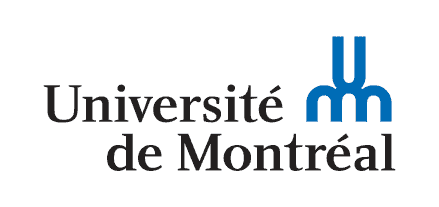 Bureau Recherche – Développement – ValorisationBureau Recherche – Développement – ValorisationRéservé au BRDVN°: Année budgétaire :Formulaire de demandeSubvention de mobilisation des connaissances - UdeMTransmettre ce formulaire (5 pages au maximum) ainsi que les annexes en format Word ou PDF à l’adresse courriel : aubert.landry@umontreal.ca Annexes à joindre à la demande :CV en format court du professeur et des principaux collaborateurs au projet;Lettre d’appui d’un organisme du milieu, le cas échéant;Soumission détaillée d’un sous-contractant, le cas échéant.Section 4 - Description du projet et calendrier de réalisation (3 pages au maximum) :Aide à la rédaction pour les pages 2 à 4 du formulaire. (Veuillez remplacer ce texte)Décrivez les grands objectifs, la pertinence, l’originalité et les retombées attendues du projet ou de l’activité. À quel(s) besoin(s) répond-il ?Identifiez le contexte, le(s) public(s) ciblé(s), les moyens et méthodes retenues pour atteindre les objectifs, et les retombées escomptées. Pour les projets incluant une composante numérique (sites web, applications, etc.), précisez le type de fonctionnalités envisagées. Si vous utilisez des plateformes, cadres d’applications, composants existants, précisez lesquels et s’ils sont sous licence Open source. Dans le cas d’un projet exigeant un développement original, justifiez-en les raisons.Pour le calendrier de réalisation, identifiez les étapes, principales tâches, et l’échéancier des travaux à effectuer entre 1er mai 2020 et le 30 avril 2021. Section 5 – Budget, justification et ventilation de la subvention demandée Budget:Justification et ventilation:Subventions de mobilisation des connaissances - UdeMSubventions de mobilisation des connaissances - UdeMSubventions de mobilisation des connaissances - UdeMDirectivesDirectivesDirectivesORGANISMEUNIVERSITÉ DE MONTRÉALFONDS INTERNE DE L’UNIVERSITÉ / FGR du CRSH et CRSNGUNIVERSITÉ DE MONTRÉALFONDS INTERNE DE L’UNIVERSITÉ / FGR du CRSH et CRSNGPROGRAMMESUBVENTIONS DE MOBILISATION DES CONNAISSANCES (2018-2021)SUBVENTIONS DE MOBILISATION DES CONNAISSANCES (2018-2021)OBJECTIFSLes subventions offertes grâce à ce programme visent à soutenir des projets et/ou activités de mobilisation des connaissances. Les propositions soumises au concours devraient s’inscrire dans le cadre d’un projet de recherche terminé ou en voie de l’être. À titre indicatif, mais non limitatif, le programme peut financer la production d’outils de mobilisation des connaissances sous forme de : fiche synthèse, guide d’accompagnement, trousse de sensibilisation, site Web destiné à un public ciblé, etc.Les subventions de mobilisation des connaissances ne financent pas : les projets d’étudiants; les projets de recherche, d'interventions ou d'évaluation de programmes; des activités de fonctionnement (revues, infrastructures, etc.); des sites web de chercheur(s); les colloques, évènements ou publications destinés principalement à des pairs; toute activité ou produit de soutien à l’enseignement universitaire.Les subventions offertes grâce à ce programme visent à soutenir des projets et/ou activités de mobilisation des connaissances. Les propositions soumises au concours devraient s’inscrire dans le cadre d’un projet de recherche terminé ou en voie de l’être. À titre indicatif, mais non limitatif, le programme peut financer la production d’outils de mobilisation des connaissances sous forme de : fiche synthèse, guide d’accompagnement, trousse de sensibilisation, site Web destiné à un public ciblé, etc.Les subventions de mobilisation des connaissances ne financent pas : les projets d’étudiants; les projets de recherche, d'interventions ou d'évaluation de programmes; des activités de fonctionnement (revues, infrastructures, etc.); des sites web de chercheur(s); les colloques, évènements ou publications destinés principalement à des pairs; toute activité ou produit de soutien à l’enseignement universitaire.DOMAINESOuvert à tous les secteurs.Pour l’année 2020-2021, le dépôt de propositions interdisciplinaires ou intersectorielles dans les domaines ciblés par les projets du Laboratoire d’Innovation La vie repensée : les deux extrêmes de la vie est encouragé.Ouvert à tous les secteurs.Pour l’année 2020-2021, le dépôt de propositions interdisciplinaires ou intersectorielles dans les domaines ciblés par les projets du Laboratoire d’Innovation La vie repensée : les deux extrêmes de la vie est encouragé.CRITÈRES ET VALEURS1- Pertinence et originalité du projet et des moyens proposés; 2- Correspondance du projet avec les besoins du milieu, le cas échéant;50 %CRITÈRES ET VALEURS3- Expertise du chercheur ou de l’équipe;25 %CRITÈRES ET VALEURS4- Réalisme du calendrier et du budget.25 %ADMISSIBILITÉUne demande doit être déposée par un professeur régulier (adjoint, agrégé, titulaire) ou équivalent, selon les termes de la convention collective. Les demandes peuvent être déposées par un seul professeur ou par une petite équipe.Une demande doit être déposée par un professeur régulier (adjoint, agrégé, titulaire) ou équivalent, selon les termes de la convention collective. Les demandes peuvent être déposées par un seul professeur ou par une petite équipe.VALEURSubvention maximum par projet : 15 000$Budget du programme : 150 000$/an.De 25 000$ à 40 000$ sont réservés pour le concours de 2020-2021 pour des projets en lien avec le Laboratoire d’innovation de l’UdeM : La vie repensée : les deux extrêmes de la vie.Un minimum de 33% du budget du programme est réservé pour des projets du secteur sciences sociales, sciences humaines, arts et lettres.Subvention maximum par projet : 15 000$Budget du programme : 150 000$/an.De 25 000$ à 40 000$ sont réservés pour le concours de 2020-2021 pour des projets en lien avec le Laboratoire d’innovation de l’UdeM : La vie repensée : les deux extrêmes de la vie.Un minimum de 33% du budget du programme est réservé pour des projets du secteur sciences sociales, sciences humaines, arts et lettres.DURÉESubvention d’une année pour des projets / activités à réaliser entre le 1er mai et le 30 avril de l’année suivante.Subvention d’une année pour des projets / activités à réaliser entre le 1er mai et le 30 avril de l’année suivante.DATES 31 janvier 2020 : Avis d’intérêt28 février 2020 : Dépôt de la demandeFin mars 2020 : Annonce des résultats31 janvier 2020 : Avis d’intérêt28 février 2020 : Dépôt de la demandeFin mars 2020 : Annonce des résultatsDOCUMENTS À TRANSMETTREAvis d’intérêt par courriel, à l’adresse : aubert.landry@umontreal.ca Un paragraphe de description du projet, l’identification du (des) public(s) ciblé(s) par le projet et les retombées escomptées.Dépôt de la demande par courriel à l’adresse : aubert.landry@umontreal.caUne copie électronique de la proposition, en format PDF ou Word Formulaire de demande (5 pages au maximum)Identification du demandeur et du projet, signatures (1 page)Description du projet, calendrier de réalisation (3 pages)Budget, justification et ventilation (1 page)Annexes à joindre à la demande CV en format court du professeur et des principaux collaborateurs au projet;Lettre d’appui d’un organisme du milieu, le cas échéant;Soumission détaillée du sous-contractant, le cas échéant.Avis d’intérêt par courriel, à l’adresse : aubert.landry@umontreal.ca Un paragraphe de description du projet, l’identification du (des) public(s) ciblé(s) par le projet et les retombées escomptées.Dépôt de la demande par courriel à l’adresse : aubert.landry@umontreal.caUne copie électronique de la proposition, en format PDF ou Word Formulaire de demande (5 pages au maximum)Identification du demandeur et du projet, signatures (1 page)Description du projet, calendrier de réalisation (3 pages)Budget, justification et ventilation (1 page)Annexes à joindre à la demande CV en format court du professeur et des principaux collaborateurs au projet;Lettre d’appui d’un organisme du milieu, le cas échéant;Soumission détaillée du sous-contractant, le cas échéant.INFORMATIONSAubert LandryConseiller à la mobilisation des connaissancesTéléphone : 514 343-6111 poste 38493aubert.landry@umontreal.caBureau Recherche − Développement − Valorisation3744, Jean-Brillant, 6e étage, bureau 6320Montréal (Québec) H3T 1P1Aubert LandryConseiller à la mobilisation des connaissancesTéléphone : 514 343-6111 poste 38493aubert.landry@umontreal.caBureau Recherche − Développement − Valorisation3744, Jean-Brillant, 6e étage, bureau 6320Montréal (Québec) H3T 1P1Section 1 - Identification du demandeurSection 1 - Identification du demandeurNom et prénom : Matricule : Département : Code de l’unité administrative : Fonction et rang : Fonction et rang : Section 2 – Proposition Titre du projet :Description sommaire : (10 lignes maximum)Section 3 – Signatures Demandeur :	Date : Vice-doyen à la recherche : 	Date : Frais de personnelNbreÉtudiant(s)$Non-étudiant(s)$Frais de déplacements et de séjour$Services professionnels et techniques$Fournitures$Autres dépenses (précisez) : $$$Total : 	$